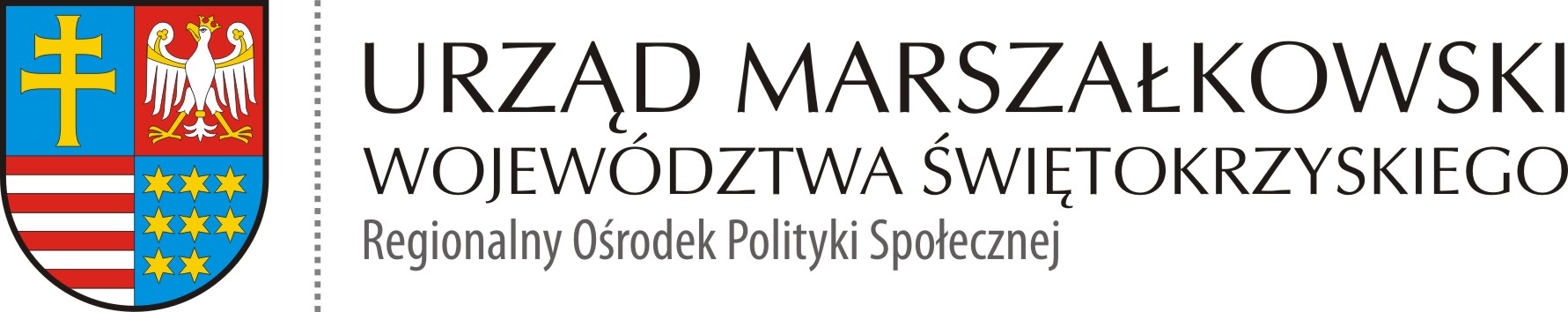 ROPS-II.052.2.19.2020  													Kielce 23.10.2020 r.ZESTAWIENIE OFERT – załącznik nr 1 do protokołu z dnia 23.10.2020 r.Usługa polegająca na zaprojektowaniu, druku i dostawie notatników z materiałem edukacyjno – informacyjnym o projekcie partnerskim pn. „Liderzy kooperacji” oraz opracowanym w trakcie jego realizacji Modelem kooperacji dla gmin wiejskich
W wyniku zapytania ofertowego dotyczącego realizacji usługi polegającej na zaprojektowaniu, druku i dostawie notatników z materiałem edukacyjno – informacyjnym o projekcie partnerskim pn. „Liderzy kooperacji” oraz opracowanym w trakcie jego realizacji Modelem kooperacji dla gmin wiejskich zostały złożone trzy oferty. Ceny wszystkich złożonych ofert przekraczają kwotę, jaką Zamawiający może przeznaczyć na finansowanie zamówienia.Sporządzający:Agata Żuława - ………………. Akceptujący :Arkadiusz Ślipikowski - ………………. ..Lp.Nazwa i adres WykonawcyWarunki udziału w postępowaniuCena (C)max. 70 pktLiczba punktów ogółemC+DUWAGI1PPHU „LIR” Elżbieta Zajet BIURO REKLAMY ul. Grunwaldzka 2, 82-300 ElblągSpełnia4 428,00--1Liczba punktówLiczba punktów---2Agencja Reklamowo – Wydawnicza Studio B&W Wojciech Janeckiul. Podjazdowa 2/31, 41-200 SosnowiecSpełnia11 488,20--2Liczba punktówLiczba punktów---3Zapol Sobczyk SPJ, Al. Piastów 42, 71-062 SzczecinSpełnia3 837,60--3Liczba punktów---